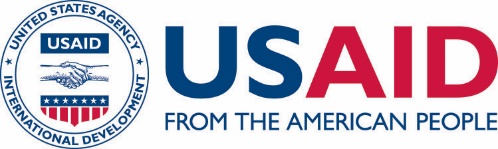 Форма 1.1.ВЫРАЖЕНИЕ ЗАИНТЕРЕСОВАННОСТИ ЭКСПОРТЕРА В УЧАСТИИ В ИНИЦИАТИВЕ «TRADE PROMOTION SERVICE PROVIDERS» 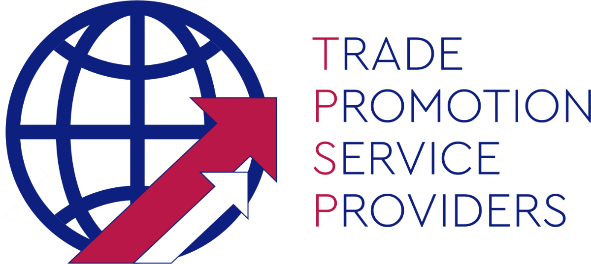 Программа USAID по торговле в Центральной АзииПервому руководителю организации 
Программа USAID по торговле в Центральной Азии (TCA) свидетельствует своё уважение и имеет честь пригласить Вашу организацию к участию в Инициативе «Trade Promotion Service Providers» (поставщики услуг по продвижению торговли) (далее – «TPSP»). USAID TCA – это пятилетняя программа, направленная на улучшение взаимодействия в сфере торговли в регионе для содействия экономическому росту и расширению экономических возможностей в Центральной Азии путем гармонизации процедур таможенного и пограничного контроля, укрепления партнерства между государственным и частным секторами в вопросах торговли и инвестиций, укрепления трансграничного взаимодействия между коммерческими предприятиями, а также решения гендерных вопросов в сфере торговли.Программа USAID ТСА оказывает всестороннее техническое содействие предпринимателям региона по выходу на внешние рынки. Одним из инструментов такой поддержки является Инициатива TPSP, которая предусматривает оказание помощи малым и средним предприятиям (далее – «МСП») стран Центральной Азии в продвижении их продукции на экспорт через привлечение местных консультантов. Инициатива TPSP будет реализовываться с мая 2022 года по сентябрь 2025 года.В рамках Инициативы TPSP в пользу МСП из пяти стран Центральной Азии может быть предоставлена следующая техническая помощь:покрытие части затрат на следующие консалтинговые услуги: Маркетинг: анализ рынков, маркетинговое исследование, разработка маркетингового плана на экспорт, экспортная стратегия, включая оценку готовности предприятия к экспорту;Разработка продукции: разработка дизайна упаковки и бренда, разработка концепции продвижения бренда;Развитие системы продаж: поиск потенциальных покупателей и организация В2В встреч, услуги по продвижению продукции на экспорт «Export Management Services»; Подготовка к сертификации: анализ готовности к сертификации, обучение персонала, подготовка документации к сертификации;развитие компетенции персонала компании по экспортной деятельности в рамках образовательных курсов Инициативы TPSP;участие в зарубежных мероприятиях по продвижению экспорта путем частичного покрытия затрат программой USAID TCA. Если Ваше предприятие соответствует критериям Инициативы TPSP, то Вы можете подать заявку на получение вышеуказанной технической помощи. Для рассмотрения возможности Вашей организации (Вашего) участия в Инициативе TPSP просим Вас отправить отсканированную Форму, заверенную подписью и печатью организации, в формате PDF на электронную почту: TCA_TPSP_Program@dai.com с копией на TPSP.Program.TCA@gmail.com. Далее следите за инструкциями координаторов программы USAID TCA. С уважением, Программа USAID по торговле в Центральной Азии  ФОРМА ЗАЯВКИВыражение заинтересованности экспортера в участии в Инициативе «Trade Promotion Service Providers» ("TPSP")Пояснения к Форме ЗаявкиВ Инициативе TPSP могут участвовать экспортеры – субъекты малого или среднего предпринимательства, которые уже осуществляют или планируют осуществление экспорта из своей страны. Инициатива TPSP предусмотрена для следующих стран Центральной Азии – Казахстана, Кыргызстана, Таджикистана, Туркменистана и Узбекистана (далее – «Страны Центральной Азии»).Заявку на участие в Инициативе TPSP могут подать те экспортеры, которые официально зарегистрированы в своей Стране Центральной Азии как:негосударственное, коммерческое юридическое лицо, осуществляющее частную предпринимательскую деятельность;физическое лицо (гражданин Страны Центральной Азии или иностранный гражданин, постоянно проживающий в этой Стране Центральной Азии) – индивидуальный предприниматель (далее – «ИП»). Не могут принимать участие в Инициативе TPSP: некоммерческие юридические лица; юридические лица с государственным участием; консорциумы, «простые товарищества» и иные объединения или организации для осуществления совместной предпринимательской деятельности, не зарегистрированные как коммерческое юридическое лицо.Физические лица, не зарегистрированные как ИП (если такая регистрация предусматривается в Стране Центральной Азии как обязательная или добровольная), могут подать настоящую Заявку. Но, как правило, для получения технической помощи им может потребоваться пройти официальную государственную регистрацию в качестве субъекта предпринимательства, крестьянского или фермерского хозяйства, в зависимости от применимого законодательства. Это необходимо для того, чтобы подтвердить, что экспортные намерения экспортера – серьезные, и он готов сам нести все налоговые и иные обязательства, связанные с Инициативой TPSP. Такие случаи будут рассматриваться USAID TCA индивидуально.Данная Заявка заполняется экспортером добровольно и выражает заинтересованность экспортера в участии в Инициативе TPSP, но не является формой оферты, акцепта или иного юридически значимого документа или действия, которые накладывают или могли бы накладывать на USAID TCA и иных лиц юридические обязанности перед экспортером.Поданные Заявки будут изучены USAID TCA, и будет принято решение о включении или не включении экспортера в Инициативу TPSP. Решение принимается USAID TCA самостоятельно, в том числе с учетом возможностей программы, количества поданных заявок и других условий, и не может быть оспорено экспортером. USAID TCA не предоставляет экспортёру гарантию, что он будет включён в Инициативу TPSP. USAID TCA может запросить у экспортера дополнительные документы и сведения для уточнения данных.Включение экспортера в Инициативу TPSP не означает, что экспортер приобретает право на получение технической помощи от USAID TCA. Инициатива TPSP не является офертой (предложением) о заключении договора, конкурсным обязательством, тендером, аукционом, публичным обещанием вознаграждения, обязательством USAID TCA предоставить техническую и иную помощь экспортеру, произвести оплату экспортеру и/или консультанту, а также не предусматривает иные юридические обязанности USAID TCA перед экспортером и консультантом. В случае принятия USAID TCA решения о предоставлении экспортеру помощи в виде покрытия части затрат, предусмотренных Инициативой TPSP, между сторонами будет заключен отдельный письменный договор, определяющий условия такого покрытия.Инициатива TPSP будет реализовываться с мая 2022 года по сентябрь 2025 года. USAID TCA оставляет за собой право изменить условия Инициативы TPSP, а также досрочно прекратить реализацию Инициативы TPSP при достижении намеченных целей или возникновении иных обстоятельств. Экспортер также может быть досрочно исключен из участия в Инициативе TPSP в случае выявления фактов предоставления недостоверных сведений, несоответствия критериям программы и в иных случаях по решению USAID TCA.В случае возникновения вопросов просим Вас связываться с координаторами Инициативы по электронной почте TCA_TPSP_Program@dai.com с копией на TPSP.Program.TCA@gmail.com.* * * * * * *Зарегистрированное название компании (для юридических лиц – полное и сокращенное юридическое наименование согласно учредительным документам, включая организационно-правовую форму (ТОО, АО, ООО и т.д.- с расшифровкой аббревиатуры), для ИП – полные фамилия, имя, отчество согласно документу, удостоверяющему личность, а также уникальное название ИП, если применимо):Полное юридическое наименование (или ФИО для ИП): Сокращенное юридическое наименование:Субъект предпринимательства (укажите микро, малый, средний, иной, если применимо, а также предоставьте реквизиты и копию подтверждающего документа): Адрес экспортера:Официальный (юридический) адрес:

Почтовый (фактический) адрес:Регистрационный номер экспортера (БИН, налоговый номер, номер государственной регистрации, или любой другой идентификационный номер, присвоенный государством экспортеру):Рабочий/мобильный телефон: E-mail:Веб-сайт (если имеется):Контактное лицо:Я, нижеподписавшийся, будучи ответственным лицом в организации-заявителе или самим заявителем, подтверждаю, что:_____________ (название компании или полное ФИО ИП) имеет намерение участвовать в Инициативе TPSP согласно условиям Инициативы TPSP для МСП и с учетом пояснений к настоящей Заявке;все предоставленные в настоящем документе сведения являются точными и достоверными;все субъекты персональных данных, указанные в настоящем документе, включая подписывающее лицо, настоящим предоставляют USAID, USAID TCA, а также консультантам, иным экспортерам и третьим лицам (связанным с USAID TCA и (или) с субъектом персональных данных обстоятельствами или правоотношениями) согласие на сбор и обработку персональных данных, указанных в настоящей Заявке, (в том числе, накопление, хранение, изменение, дополнение, использование, распространение, обезличивание, блокирование, уничтожение, передачу третьим лицам и другим лицам, трансграничную передачу персональных данных на территории любых стран, как обеспечивающих, так и не обеспечивающих защиту персональных данных) в целях принятия решения о допуске экспортера к участию в Инициативе TPSP, а также последующего участия в этой программе и хранения документов и сведений с связи с данными целями на протяжении необходимого времени после окончания соответствующих процедур, но не менее 10 (десяти) лет со дня подписания настоящего документа. Сбор и обработка персональных данных могут осуществляться любым способом, в том числе с использованием баз данных, электронных информационных ресурсов, информационных систем или без их использования. Экспортер также согласен на получение информационных материалов и предоставляет право USAID TCA включить его в различные информационные группы в рамках Инициативы TPSP (в том числе посредством социальных сетей, мессенджеров, иных информационно-коммуникационных технологий), а также передать содержащиеся в Заявке персональные данные и иные сведения потенциальным консультантам. Также допускается распространение отдельных персональных и иных данных в общедоступных источниках исключительно в указанных выше целях;экспортер ознакомился с условиям Инициативы TPSP, настоящего документа и полностью согласен с ними.Данный документ не обременяет USAID TCА и экспортера никакими обязанностями, а лишь подтверждает намерение экспортера принять участие в Инициативе «Trade Promotion Service Providers -TPSP».1. Краткое описание экспортера
Предоставьте краткую информацию о Вас или о Вашей компании, включая продолжительность функционирования, виды производимой продукции, целевые рынки, количество работников по трудовому договору и т.д.Год регистрации (в каком году экспортер прошел первичную государственную регистрацию как юридическое лицо или ИП)?Ответ: Какие виды продукции Ваша компания/ИП производит?Ответ: Кто основные покупатели продукции (компании или обычные покупатели из какой сферы и страны)? Ответ: Укажите количество штатных работников.Ответ: Была ли Ваша компания/ ИП когда-либо внесена в "черный список" (реестр/список бездействующих налогоплательщиков; недобросовестных участников государственных закупок; неблагонадежных налогоплательщиков; лжепредприятий; перечень организаций и лиц, связанных с финансированием терроризма и экстремизма; список должников, временно ограниченных на выезд из Республики Казахстан; список налогоплательщиков, подлежащих принудительной ликвидации; список несостоятельных должников; а также иные списки/перечни/реестры лиц, нарушивших какие-либо требования законодательства), лишена прав, соответствующим государственным органом или уполномоченной организацией?Ответ:       5.1. Если «Да», то укажите, кем, когда и каковы были последствия?Ответ: Какова миссия или главная цель Вашей компании/ИП?Ответ: Прочая важная информация о Вашей компании/ИП?Ответ: 2. Проблемы при экспорте или во время подготовки компании к экспорту Какой у Вашей компании/ИП опыт выхода на зарубежные рынки со своей продукцией? Выберите один из вариантов:Ответ: Если Вы опытный экспортер, то с какими проблемами и ограничениями Вы обычно сталкиваетесь при экспортных операциях? Не более 300 слов.Ответ: Если Вы еще не начали экспорт, с какими потенциальными проблемами и    ограничениями, по Вашему мнению, Вы можете столкнуться во время экспортных операций?                      Ответ: 3. Ваш опыт по аутсорсингу услуг по развитию экспортаВаша компания/ИП когда-нибудь передавала на аутсорсинг услуги, связанные с развитием экспорта (например, маркетинг, брендинг, развитие систем продаж, анализ торговых данных и тенденций рынка импорта и т. д.)?Ответ: Если «Да», какие услуги передавали на аутсорсинг и каков был результат?Ответ: 4. Услуги, необходимые для продвижения экспорта Пожалуйста, опишите, какая помощь нужна для улучшения экспортных показателей Вашей компании/ИП?Ответ: Если выбрали “Другое”, прошу уточнить: Опишите причину (мотив) участия Вашей компании/ИП в Инициативе TPSP? Не более 300 слов. Ответ: 5. Предыдущий опыт взаимодействия с благотворительными, донорскими организациями или международными проектами развития?Получала ли Ваша компания/ИП ранее поддержку от USAID или другой благотворительной, донорской организации? Ответ:       1.1. Если «Да», то для решения какой задачи?           Ответ:       1.2. Укажите период реализации.           Ответ: ФИО:Должность:Подпись и печать:Дата и место: